Государственное автономное образовательное учреждение высшего образования “Московский городской университет управления Правительства Москвы”Кафедра государственного управления и кадровой политикиУТВЕРЖДАЮЗаведующий кафедрой 	___________________Г.А. СульдинаПротокол заседания кафедры №_____от «»________________ 2018 годаКОНТРОЛЬНЫЕ ВОПРОСЫ ДЛЯ ПОДГОТОВКИ К ЭКЗАМЕНУ ПО ДИСЦИПЛИНЕ«ТЕОРИЯ ОРГАНИЗАЦИИ И ОРГАНИЗАЦИОННОЕ ПОВЕДЕНИЕ»Группа 17УП13Предмет и основополагающие задачи теории организации в системе научных знаний.Историческое развитие предмета о теории организации как организационной и управленческой науки.Организация как система. Приведите примеры свойств организационной системы.Внутренние и внешние факторы среды организации. Приведите примеры.Система управления организации. Основные элементы системы управления.Социальные организации. Их особенности и роль в современном мире. Приведите примеры.Концепция жизненного цикла организации. Стадии развития организации. Приведите примеры.Нормативная модель рациональной бюрократии. Поясните концептуальные положения.Функции, выполняемые в организации. Поясните на примере управления производственными функциями.Коммуникация в организации. Основные функции коммуникации. Приведите примеры.Способы коммуникации в организации. Приведите примеры невербальной коммуникации.Виды самоорганизации. Приведите примеры технической, биологической и социальной самоорганизаций.Самоуправление. Поясните три принципа самоуправления: принцип вторичности, принцип сочетания управления и самоуправления, принцип мягкой регламентации.Структура управления организацией.Принципы формирования управленческих структур. Приведите примеры звеньев структуры управления.Понятия теории организации: «зависимость», «закон», «закономерность». Приведите примеры.Законы организации. Перечислите основные законы. Поясните один из них примером.Закон синергии в организации. Поясните суть на практическом примере.Закон самосохранения организации. Поясните суть закона на примере.Закон развития организации. Поясните на примере опорные принципы.Закон информированности-упорядоченности в организации. Следствие закона для руководителя и работника. Приведите пример. Организационная культура в организации. Приведите основные характеристики организационной культуры. Современные информационные технологии организационной культуры. Поясните на примерах.Методика постановки целей в организации SMART. Приведите пример.Анализ внутренней и внешней среды организации. SWOT-анализ.Анализ внешней среды. Ближнее и дальнее окружение. PEST-анализ.Социально-психологические основы коммуникации руководителя и подчиненного. Общая структура коммуникации. Навык управления организацией «Подняться над процессом». Поясните понимание навыка, приведите пример.Навык управления организацией «Чистое критическое мышление с уменьшением доли ограничивающих убеждений». Поясните понимание навыка, приведите пример.Навык управления организацией «Расширение своих представлений и инструментов на другом качественном уровне вместо проецирования привычных из старой ниши». Поясните понимание навыка, приведите пример. Основные направления деятельности процесса управления персоналом в организации. Поясните на примерах.Виды ответственности в организации. Приведите примеры.Модели руководства в процессе разработки и реализации УР: американский, немецкий, японский подходы.Система мотивации, стимулирования и контроля персонала на базе Ключевых Показателей Эффективности (KPI). Привести примеры.Преподаватель:    Соколов Николай Николаевич, кандидат социологических наук, доцент.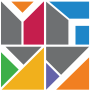 Московский городской университет управления Правительства Москвы